Załącznik 1.RAPORT PROWADZĄCEGO ZAJĘCIA/KOORDYNATORA MODUŁU * Z REALIZACJI EFEKTÓW UCZENIA SIĘData:    podpis prowadzącego zajęcia / koordynatora modułu* *niepotrzebne skreślićZałącznik 2.Protokół z analizy wyników zaliczeń i egzaminów dla kierunku studiówOpole, dnia .................................................Podpis przeprowadzającego analizę Załącznik 3.Protokół weryfikacji efektów uczenia się dla egzaminów/zaliczeń ustnychZałącznik 4.Mierniki weryfikacji efektów uczenia sięI. MIERNIKI JAKOŚCIOWEWnioski z hospitacji zajęćSamoocena dokonywana przez studentówAdekwatność pytań egzaminacyjnych i kolokwialnych do efektów uczenia sięDostosowanie pytań na egzamin dyplomowy do weryfikacji założonych efektów uczenia sięPrzestrzeganie zasad pisania prac licencjackich i magisterskichZnajomość przez studentów wymogów dotyczących sposobu zaliczenia przedmiotu i wyliczania oceny końcowejOpinie pracodawców o studentach odbywających praktyki zawodowe i o absolwentachWyniki badań ankietowych o losach absolwentów na rynku pracySamoocena dokonywana przez absolwentów.II. MIERNIKI ILOŚCIOWEOceny z zaliczeń i egzaminów (średnie ocen)Oceny z prac kolokwialnychWspółczynnik zaliczeń poszczególnych przedmiotów w pierwszym terminieNakład pracy przeciętnego studenta potrzebny do osiągnięcia założonych efektów uczenia sięOceny aktywności studentów na zajęciachOdsetek studentów z zaliczeniem warunkowym i powtarzających rok/semestrOceny uzyskane z egzaminu dyplomowegoOceny prac dyplomowych wystawiane przez recenzentów i promotorów Udział ocen bardzo dobrych na dyplomie w ogólnej liczbie ocenOdsetek studentów, którzy obronili pracę dyplomową w terminieOdsetek nagrodzonych/wyróżnionych prac dyplomowych przez interesariuszy zewnętrznychOdsetek prac odrzuconych przez system PlagiatLiczba publikacji studentówLiczba (odsetek) studentów uczestniczących w konferencjach studenckichWskaźnik odsiewu studentówOdsetek studentów działających w kołach naukowychLiczba (odsetek) studentów uczestniczących w programach mobilnościowych (np. Erasmus, MOST)Liczba studentów rozszerzających program kształcenia (IPS, studiowanie na więcej niż jednym kierunku studiów)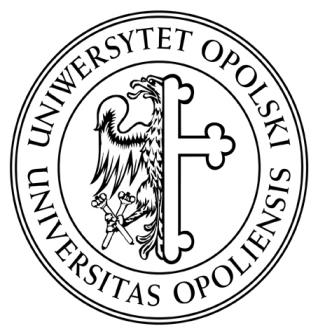 UCZELNIANA KSIĘGA  JAKOŚCI KSZTAŁCENIAUCZELNIANA KSIĘGA  JAKOŚCI KSZTAŁCENIAUCZELNIANA KSIĘGA  JAKOŚCI KSZTAŁCENIASymbolSDJK -O-U5PROCEDURA WERYFIKACJI OSIĄGANIA ZAKŁADANYCH EFEKTÓW UCZENIA SIĘ 
ORAZ OCENIANIA STUDENTÓW I SŁUCHACZY 
STUDIÓW PODYPLOMOWYCHPROCEDURA WERYFIKACJI OSIĄGANIA ZAKŁADANYCH EFEKTÓW UCZENIA SIĘ 
ORAZ OCENIANIA STUDENTÓW I SŁUCHACZY 
STUDIÓW PODYPLOMOWYCHPROCEDURA WERYFIKACJI OSIĄGANIA ZAKŁADANYCH EFEKTÓW UCZENIA SIĘ 
ORAZ OCENIANIA STUDENTÓW I SŁUCHACZY 
STUDIÓW PODYPLOMOWYCHPROCEDURA WERYFIKACJI OSIĄGANIA ZAKŁADANYCH EFEKTÓW UCZENIA SIĘ 
ORAZ OCENIANIA STUDENTÓW I SŁUCHACZY 
STUDIÓW PODYPLOMOWYCHWydanie 12019/2020Zmiana 2Strona 1/21.Cel i przedmiot procedury  Celem i przedmiotem procedury weryfikowania osiąganych efektów uczenia się oraz oceniania studentów i słuchaczy studiów podyplomowych jest określenie zasad i trybu oceny stopnia osiągania zakładanych efektów uczenia się w zakresie wiedzy, umiejętności i kompetencji społecznych na poszczególnych kierunkach kształcenia oraz zasad oceniania studentów i słuchaczy studiów podyplomowych.  2. Zakres stosowania procedury Zakres procedury dotyczy wszystkich nauczycieli akademickich prowadzących zajęcia dydaktyczne bez względu na rodzaj zatrudnienia i formę zajęć. 3. Definicje 3.1. Efekty uczenia się – zasób wiedzy, umiejętności i kompetencji społecznych uzyskiwanych w procesie kształcenia w systemie studiów oraz poza systemem studiów. Odnoszą się one do tego, co student osiągnął, a nie jedynie do treści tego, co było nauczane.3.2. Przedmiotowe/modułowe efekty uczenia się – efekty dla przedmiotu/modułu zdefiniowane przez nauczyciela odpowiedzialnego za przedmiot/moduł i zatwierdzone przez Koordynatora danego kierunku. 3.3.  Przedmiot – jednostka kształcenia, obejmująca zajęcia lub grupę zajęć, której przypisano zakładane efekty uczenia się oraz liczbę punktów ECTS. 3.4.  Moduł – przedmiot lub grupa przedmiotów. 3.5.  Metody weryfikacji zakładanych efektów uczenia się – mierniki jakościowe i ilościowe (załącznik 4).4. Odpowiedzialność 4.1. Osoba prowadząca zajęcia odpowiedzialna za przygotowanie karty przedmiotu - określenie przedmiotowych efektów uczenia się i metod weryfikowania ich osiągnięcia 4.2. Promotor pracy dyplomowej 4.3. Recenzent pracy dyplomowej 4.4. Opiekun praktyk studenckich 4.5. Koordynator kierunku4.6. Wydziałowe Komisje ds. Jakości Kształcenia4.7. Dziekan5. Sposób postępowania 5.1. W Uniwersytecie Opolskim weryfikacja zakładanych efektów uczenia się realizowana jest w odniesieniu do: 5.1.1. Założonych efektów dla poszczególnych przedmiotów/modułów. 5.1.2. Założonych efektów dla kierunku studiów.5.1.3. Założonych efektów uzyskiwanych w trakcie praktyk/staży i innych form uzupełniających proces kształcenia.5.2. Weryfikacja założonych efektów uczenia się dla poszczególnych przedmiotów/modułów.5.2.1. Do metod weryfikacji efektów uczenia się uzyskiwanych w procesie kształcenia na poziomie przedmiotu/modułu zalicza się w szczególności:1)   egzamin – ustny, opisowy, testowy;2)   zaliczenie – ustne, opisowe, testowe;3)   kolokwium;4)   przygotowanie referatu;5)   przygotowanie projektu;6)   wykonanie sprawozdań laboratoryjnych;7)   rozwiązywanie zadań problemowych;8)   prezentacje multimedialne prowadzone i przygotowywane indywidualnie lub grupowo:9)   wypowiedzi ustne, aktywność w dyskusji:10) analiza przypadków case study;11) ocena pracy przy przygotowywaniu pracy dyplomowej;12) egzamin dyplomowy / obrona pracy;13) inne formy weryfikacji zakładanych efektów uczenia się.5.2.2. Nauczyciele akademiccy realizujący zajęcia na kierunkach studiów prowadzonych w Uniwersytecie Opolskim zobowiązani są do opracowania Karty przedmiotu, w której określa się warunki i wymogi sprawdzania realizacji zakładanych efektów uczenia się. W Karcie przedmiotu określa się metody, narzędzia, próg zaliczeniowy i kryteria weryfikacji uzyskania zakładanych efektów uczenia się, uwzględniając charakterystykę realizowanego przedmiotu. 5.2.3. Na pierwszych zajęciach prowadzący przekazuje studentom informację o warunkach i wymogach sprawdzania efektów uczenia się , które są zapisane w Karcie  przedmiotu, a także publikuje w systemie elektronicznym bądź udostępnia w inny sposób. 5.2.4. Prowadzący dokonuje bieżącej analizy osiąganych efektów uczenia się w oparciu o prace studentów w czasie trwania przedmiotu/modułu oraz dokumentuje osiągnięcia studentów w Teczce przedmiotu.5.2.5. Prowadzący egzaminuje, zalicza przedmiot/moduł na podstawie pytań dotyczących poszczególnych efektów uczenia się uwzględnionych w opisie przedmiotu/modułu, oceny wpisuje w elektronicznym protokole oraz weryfikuje zakładane efekty uczenia się dla przedmiotu. Prowadzący zajęcia sporządza raport z osiągnięcia zakładanych efektów uczenia się. (Załącznik 1). Raport przekazuje Koordynatorowi kierunku. Kopię raportu przechowuje w Teczce przedmiotu.5.2.6. Koordynator kierunku analizuje uzyskane informacje na temat osiągniętych przez studentów efektów uczenia się. Wyniki analizy wykorzystuje do weryfikacji założonych efektów dla kierunku (Załącznik 2). Sporządza swoje uwagi w formie pisemnej i przekazuje Wydziałowej Komisji ds. Doskonalenia Jakości Kształcenia. Koordynator kierunku, w porozumieniu z Dziekanem, uwzględnia analizę dotyczącą weryfikacji efektów uczenia się podczas modyfikacji programu studiów na kierunku.5.2.7. Wydziałowa Komisja ds. Doskonalenia Jakości Kształcenia przekazuje w sprawozdaniu rocznym wyniki z weryfikacji efektów uczenia się na kierunku uczelnianej Komisji ds. Oceny Jakości Kształcenia.6. Weryfikacja założonych efektów uczenia się dla kierunku studiów.6.1. Metody weryfikacji efektów uczenia się dla kierunku studiów określone są w programie studiów na danym kierunku. Podstawowymi metodami weryfikacji efektów dla kierunku są seminaria, praca dyplomowa oraz egzamin dyplomowy. 6.2. W Uniwersytecie Opolskim obowiązują określone zasady dyplomowania i wymogi formalne dotyczące przygotowywania prac dyplomowych oraz procedura dyplomowania SDJK-O-U10. Mają one na celu ujednolicenie konstrukcji pracy i kryteriów ich oceny. Każdy Wydział jest zobowiązany do zamieszczenia na stronie internetowej wymogów pisania prac dyplomowych. 6.3. Student może przystąpić do obrony, gdy osiągnie wszystkie kierunkowe efekty uczenia się: Uzyska zaliczenia z wszystkich modułów i praktyk przewidzianych w programie studiów zgodnie w wymaganą liczbą punktów ECTS. Terminowo złoży w dziekanacie wymagane dokumenty, w tym zaakceptowaną przez promotora pracę dyplomową.W celu weryfikacji samodzielności napisanej pracy dyplomowej stosowany jest system Plagiat zamieszczony w Archiwum Prac Dyplomowych (APD) Uniwersytetu Opolskiego. Formularz oceny pracy dyplomowej stanowi element rejestracji pracy dyplomowej w APD. Jest on  dostępny dla promotora, recenzenta oraz zainteresowanego studenta po zalogowaniu się do systemu APD Uniwersytetu Opolskiego. Uzyskanie pozytywnych recenzji oraz po pomyślnym przejściu przez system Plagiat praca kierowana jest do obrony.6.4. Egzamin dyplomowy. Student, co najmniej 90 dni przed planowanym egzaminem otrzymuje wykaz zagadnień egzaminacyjnych odpowiadających kierunkowi/modułowi studiów oraz poziomowi kształcenia. Wykaz zagadnień powinien być dostępny na stronie internetowej wydziału bądź stosownych do tego tablicach informacyjnych.Komisja przeprowadzająca egzamin dyplomowy weryfikuje efekty uczenia się osiągnięte indywidualnie przez każdego studenta w zakresie wiedzy, umiejętności i kompetencji społecznych odpowiadających kierunkowi/modułowi studiów.  6.5. Uzyskanie pozytywnej oceny z egzaminu lub zaliczenia kończącego przedmiot/moduł, pracy i egzaminu dyplomowego, a także praktyki studenckiej potwierdza osiągnięcie wszystkich zakładanych efektów uczenia się ustalonych dla procesu kształcenia przynajmniej na minimalnym, akceptowalnym poziomie. Poziom uzyskania efektów uczenia się wynika z wystawionej oceny.Zakłada się, że końcowa ocena ze studiów na poziomie:Bardzo dobry oznacza, że zakładane efekty uczenia się zostały w pełni osiągnięte.Dobry plus - zakładane efekty uczenia się zostały osiągnięte z niewielkimi niedociągnięciami.Dobry – zakładane efekty uczenia się zostały osiągnięte, jednak z pewnymi brakami, które można szybko uzupełnić.Dostateczny plus – zakładane efekty uczenia się zostały osiągnięte z istotnymi brakami, ale dopuszczalnymi na minimalnym wymaganym poziomie.Dostateczny - zakładane efekty uczenia się zostały osiągnięte z bardzo istotnymi brakami, ale dopuszczalnymi na minimalnym wymaganym poziomieNiedostateczny – zakładane efekty uczenia się nie zostały uzyskane.6.6. Do weryfikacji osiągnięć zakładanych efektów uczenia się dla kierunku studiów można wykorzystać takie metody weryfikacji jak:1) wykazy ocen z zaliczeń i egzaminów;2) wskaźniki zdawalności w pierwszym terminie zaliczeń i egzaminów;3) wskaźniki powtarzalności poszczególnych przedmiotów;4) wskaźniki powtarzalności semestrów/lat studiów;5) uzyskane przez Biuro Karier opinie pracodawców na temat absolwentów;8) opinie pracodawców o studentach odbywających praktyki;9) wyniki badania opinii absolwentów.6.7. Do analizy wyników zaliczeń i egzaminów dla kierunku studiów można wykorzystać proponowany wzór protokołu ( Załącznik 3) lub sporządzić protokół w wersji elektronicznej, pobierając dane z systemu USOS,  jeśli taka możliwość istnieje.7.  Weryfikacja założonych efektów uczenia się uzyskiwanych w trakcie praktyk, staży i innych form uzupełniających proces kształcenia.7.1. Efekty uczenia się uzyskiwane przez praktyki/staże studenckie są dopełnieniem koncepcji kształcenia. Pozwalają zweryfikować umiejętności oraz kompetencje społeczne studenta. 
W niewielkim stopniu pozwalają zweryfikować wiedzę studenta. Weryfikacji efektów zdobytych w trakcie praktyk dokonuje kierunkowy opiekun praktyk zawodowych w porozumieniu z przedstawicielami instytucji/placówek, w których praktyka/staż jest realizowana. Opiekun praktyk weryfikuje osiągnięcie efektów przez studenta na podstawie oceny dokumentacji praktyki i przedłożonej przez studenta opinii z instytucji/placówki, w której odbywał praktykę. Weryfikacja efektów następuje zgodnie z regulaminem praktyk w Uniwersytecie Opolskim oraz Procedurą odbywania i dokumentowania praktyk studenckich.7.2. Szkolenia, zajęcia wychowania fizycznego, lektoraty. Prowadzący zajęcia określa kryteria oceny, podaje jej składowe i uzasadnia w sposób opisowy ocenę otrzymaną przez studenta na egzaminie i/lub zaliczeniu. Kryteria oceny i jej składowe określa Karta przedmiotu.8. Wymienione metody weryfikacji zakładanych efektów uczenia się obowiązują i powinny być stosowane dla studiów pierwszego, drugiego stopnia oraz studiów podyplomowych. 9. Prace etapowe studentów z egzaminów pisemnych, testowych oraz końcowych kolokwiów zaliczeniowych, sprawdzianów powinny być przechowywane przez okres co najmniej 2/3 lat, tj. do czasu, pobytu studenta na Uczelni w ramach obowiązującego toku studiów. 10. Kierownik Jednostki określa miejsce przechowywania prac etapowych i końcowych w swojej jednostce. Po upływie wymaganego okresu przechowywane prace studentów są niszczone, ale wyłącznie według zasad przyjętych w archiwizacji. Prowadzący przedmiot ma obowiązek wpisania oceny do elektronicznego protokołu zaliczeniowego zgodnie z procedurą wprowadzania ocen do e-dziekanat/protokoły.11. Ustne metody weryfikacji efektów uczenia się (np. egzamin ustny, prezentacja itp.) powinny być udokumentowane i przechowywane Teczce przedmiotu (Załącznik 3).12. Podstawa prawna12.1. Rozporządzenie Ministra Nauki i Szkolnictwa Wyższego z dnia 14 listopada 2018 r. w sprawie charakterystyk drugiego stopnia efektów uczenia się dla kwalifikacji na poziomach 6–8 Polskiej Ramy Kwalifikacji.12.2. Rozporządzenie Ministra Nauki i Szkolnictwa Wyższego z dnia 27 września 2018 r. w sprawie studiów13. ZałącznikiZałącznik 1. Raport prowadzącego zajęcia/koordynatora modułu z realizacji efektów uczenia się. Załącznik 2. Protokół z analizy wyników zaliczeń i egzaminów dla kierunku studiów.Załącznik 3. Protokół weryfikacji efektów uczenia się dla egzaminów/zaliczeń ustnych.Załącznik 4. Mierniki weryfikacji efektów uczenia się.1.Nazwa przedmiotu ( modułu)Nazwa przedmiotu ( modułu)Nazwa przedmiotu ( modułu)2.Jednostka prowadząca przedmiotJednostka prowadząca przedmiotJednostka prowadząca przedmiot3.Kod przedmiotu (modułu)Kod przedmiotu (modułu)Kod przedmiotu (modułu)4.Rodzaj przedmiotu (obowiązkowy lub fakultatywny)Rodzaj przedmiotu (obowiązkowy lub fakultatywny)Rodzaj przedmiotu (obowiązkowy lub fakultatywny)5. Kierunek studiów/modułKierunek studiów/modułKierunek studiów/moduł6.Poziom studiówPoziom studiówPoziom studiów7.Rok/semestr studiówRok/semestr studiówRok/semestr studiów8.Forma zajęć i liczba godzinForma zajęć i liczba godzinForma zajęć i liczba godzin9.Imię, Nazwisko, tytuł naukowy prowadzącego zajęcia.Imię, Nazwisko, tytuł naukowy prowadzącego zajęcia.Imię, Nazwisko, tytuł naukowy prowadzącego zajęcia.11.Realizacja efektów uczenia sięRealizacja efektów uczenia sięRealizacja efektów uczenia sięRealizacja efektów uczenia sięRealizacja efektów uczenia sięRealizacja efektów uczenia sięRealizacja efektów uczenia sięRealizacja efektów uczenia sięRealizacja efektów uczenia sięRealizacja efektów uczenia się11.Liczba ocenianych studentów:…………………………………………..Liczba ocenianych studentów:…………………………………………..Liczba ocenianych studentów:…………………………………………..Liczba ocen/Procentowy udział ocenLiczba ocen/Procentowy udział ocenLiczba ocen/Procentowy udział ocenLiczba ocen/Procentowy udział ocenLiczba ocen/Procentowy udział ocenLiczba ocen/Procentowy udział ocenLiczba ocen/Procentowy udział ocen11.Liczba ocenianych studentów:…………………………………………..Liczba ocenianych studentów:…………………………………………..Liczba ocenianych studentów:…………………………………………..NiedostatecznaDostatecznaDostateczna plusDobraDobraDobra plusBardzo dobraBardzo dobra11.Symbol efektu 
uczenia sięEfekt uczenia sięEfekt uczenia sięEfekt uczenia sięEfekt uczenia sięEfekt uczenia sięEfekt uczenia sięStopień realizacji efektu(1 – stopień niski, 2- stopień średni, 3 – stopień wysoki )Stopień realizacji efektu(1 – stopień niski, 2- stopień średni, 3 – stopień wysoki )Stopień realizacji efektu(1 – stopień niski, 2- stopień średni, 3 – stopień wysoki )WIEDZAWIEDZAWIEDZAWIEDZAWIEDZAWIEDZAWIEDZAWIEDZAWIEDZAWIEDZAWIEDZAUMIEJĘTNOŚCIUMIEJĘTNOŚCIUMIEJĘTNOŚCIUMIEJĘTNOŚCIUMIEJĘTNOŚCIUMIEJĘTNOŚCIUMIEJĘTNOŚCIUMIEJĘTNOŚCIUMIEJĘTNOŚCIUMIEJĘTNOŚCIUMIEJĘTNOŚCIKOMPETENCJE SPOŁECZNEKOMPETENCJE SPOŁECZNEKOMPETENCJE SPOŁECZNEKOMPETENCJE SPOŁECZNEKOMPETENCJE SPOŁECZNEKOMPETENCJE SPOŁECZNEKOMPETENCJE SPOŁECZNEKOMPETENCJE SPOŁECZNEKOMPETENCJE SPOŁECZNEKOMPETENCJE SPOŁECZNEKOMPETENCJE SPOŁECZNEUWAGI;UWAGI;UWAGI;UWAGI;UWAGI;UWAGI;UWAGI;UWAGI;UWAGI;UWAGI;UWAGI;Informacje podstawoweInformacje podstawoweInformacje podstawoweInformacje podstawoweInformacje podstawoweInformacje podstawoweInformacje podstawoweInformacje podstawoweInformacje podstawoweWydział/Instytut:Wydział/Instytut:Kierunek/Moduł:Kierunek/Moduł:Kierunek/Moduł:Kierunek/Moduł:Rok akademicki:Rok akademicki:Rok akademicki:Wyniki zaliczeń/egzaminów (analiza ocen)Wyniki zaliczeń/egzaminów (analiza ocen)Wyniki zaliczeń/egzaminów (analiza ocen)Wyniki zaliczeń/egzaminów (analiza ocen)Wyniki zaliczeń/egzaminów (analiza ocen)Wyniki zaliczeń/egzaminów (analiza ocen)Wyniki zaliczeń/egzaminów (analiza ocen)Wyniki zaliczeń/egzaminów (analiza ocen)Wyniki zaliczeń/egzaminów (analiza ocen)Liczba ocenianych studentówLiczba ocen/Procent ocen (%)Liczba ocen/Procent ocen (%)Liczba ocen/Procent ocen (%)Liczba ocen/Procent ocen (%)Liczba ocen/Procent ocen (%)Liczba ocen/Procent ocen (%)Liczba ocen/Procent ocen (%)Liczba ocen/Procent ocen (%)Liczba ocenianych studentówNiedostatecznaNiedostatecznaDostatecznaDostateczna plusDobraDobraDobra plusBardzo dobraNazwa przedmiotu / Prowadzący / Rok studiów / Forma sprawdzenia wiedzy (zaliczenie/egzamin)Nazwa przedmiotu / Prowadzący / Rok studiów / Forma sprawdzenia wiedzy (zaliczenie/egzamin)Nazwa przedmiotu / Prowadzący / Rok studiów / Forma sprawdzenia wiedzy (zaliczenie/egzamin)Nazwa przedmiotu / Prowadzący / Rok studiów / Forma sprawdzenia wiedzy (zaliczenie/egzamin)Nazwa przedmiotu / Prowadzący / Rok studiów / Forma sprawdzenia wiedzy (zaliczenie/egzamin)Nazwa przedmiotu / Prowadzący / Rok studiów / Forma sprawdzenia wiedzy (zaliczenie/egzamin)Nazwa przedmiotu / Prowadzący / Rok studiów / Forma sprawdzenia wiedzy (zaliczenie/egzamin)Nazwa przedmiotu / Prowadzący / Rok studiów / Forma sprawdzenia wiedzy (zaliczenie/egzamin)Nazwa przedmiotu / Prowadzący / Rok studiów / Forma sprawdzenia wiedzy (zaliczenie/egzamin)Nazwa przedmiotu / Prowadzący / Rok studiów / Forma sprawdzenia wiedzy (zaliczenie/egzamin)Nazwa przedmiotu / Prowadzący / Rok studiów / Forma sprawdzenia wiedzy (zaliczenie/egzamin)Nazwa przedmiotu / Prowadzący / Rok studiów / Forma sprawdzenia wiedzy (zaliczenie/egzamin)Nazwa przedmiotu / Prowadzący / Rok studiów / Forma sprawdzenia wiedzy (zaliczenie/egzamin)Nazwa przedmiotu / Prowadzący / Rok studiów / Forma sprawdzenia wiedzy (zaliczenie/egzamin)Nazwa przedmiotu / Prowadzący / Rok studiów / Forma sprawdzenia wiedzy (zaliczenie/egzamin)Nazwa przedmiotu / Prowadzący / Rok studiów / Forma sprawdzenia wiedzy (zaliczenie/egzamin)Nazwa przedmiotu / Prowadzący / Rok studiów / Forma sprawdzenia wiedzy (zaliczenie/egzamin)Nazwa przedmiotu / Prowadzący / Rok studiów / Forma sprawdzenia wiedzy (zaliczenie/egzamin)Wnioski z uwzględnieniem wyników oceny z poprzednich okresów:Wnioski z uwzględnieniem wyników oceny z poprzednich okresów:Wnioski z uwzględnieniem wyników oceny z poprzednich okresów:Wnioski z uwzględnieniem wyników oceny z poprzednich okresów:Wnioski z uwzględnieniem wyników oceny z poprzednich okresów:Wnioski z uwzględnieniem wyników oceny z poprzednich okresów:Wnioski z uwzględnieniem wyników oceny z poprzednich okresów:Wnioski z uwzględnieniem wyników oceny z poprzednich okresów:Wnioski z uwzględnieniem wyników oceny z poprzednich okresów:Kierunek studiów:Rok/semestr:Rok/semestr:Data egzaminu/zaliczenia:Przedmiot:Przedmiot:Przedmiot:Przedmiot:Imię, Nazwisko studenta:Nr albumu :Imię, Nazwisko studenta:Nr albumu :Imię, Nazwisko studenta:Nr albumu :Imię, Nazwisko studenta:Nr albumu :Egzaminator/ Osoba zaliczająca przedmiot:Egzaminator/ Osoba zaliczająca przedmiot:Egzaminator/ Osoba zaliczająca przedmiot:Egzaminator/ Osoba zaliczająca przedmiot:Treść pytaniaTreść pytaniaTreść pytaniaOcena1.2.3.1.2.3.1.2.3.Ocena końcowa (podsumowująca):Ocena końcowa (podsumowująca):Ocena końcowa (podsumowująca):Ocena końcowa (podsumowująca):Uwagi:Uwagi:Uwagi:Uwagi:Data:Data:Podpis egzaminatora/osoby zaliczającej przedmiotPodpis egzaminatora/osoby zaliczającej przedmiot